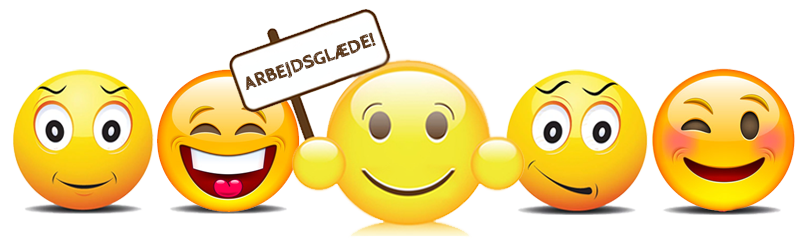 TR Konferencen 2019Brug lyden og skru op for arbejdsglædenTorsdag den 7. november 2019Kl. 09:30 – 10:00	Ankomst, registrering og morgenkaffeKl. 10:00 – 10:10	Velkomst		V/Carsten Eckhart Thomsen, formand for IDA OffentligKl. 10:10 – 11:30	FlexismeDe strukturelle årsager til stress v/Rasmus Willig, lektor og Ph.d. ved Roskilde UniversitetNye undersøgelser peger på, at selvcensur og frygten for at ytre sig om særlige kritisable forhold medvirker til stressKl. 11:30 – 12:45	Pause og frokostKl. 12:45 – 13:45	Fra viden til hverdag – fra tavshed til tillid		v/Eva Jakobsen, Arbejdslivskonsulent i IDAHvordan omsættes forskningens viden til hverdagen ude på arbejdspladserneKl. 13:45 – 14:15	PauseKl. 14:15 – 15:15	Netværk		Netværksgrupperne mødes – videndeling og erfaringsudvekslingKl. 15:15 – 15:30	PauseKl. 15:30 – 18:30	Skru op for arbejdsglæden		v/Simon Kirk NissenPå workshoppen skal vi lære, hvordan lyd påvirker os på vores arbejde, og hvordan vi ved at styre lyd og støj kan skrue op for arbejdsglædenKl. 19:00		Middag og fortryllende dessertFredag den 8. november 2019Kl. 08:00 – 09:00	MorgenmadKl. 08:45 – 09:30	Et musisk godmorgen samt optakt til dagens programKl. 09:30 – 10:30	OK21 		v/Flemming Vinther, formand for CFUFlemming Vinther trækker linjerne op med et tilbageblik på de svære OK18 forhandlinger, og ser frem mod OK2021, herunder den nye modpartKl. 10:30 – 10:45	PauseKl. 10:45 – 12:00	OK21 Dialogrum		Temaer til de kommende OK21 forhandlinger drøftesKl. 12:00 – 12:15	PauseKl. 12:15 – 12:50	De særlige temaer		Drøftelser sektoropdeltKl. 12:50 – 13:00	Opsamling og afslutning		v/Carsten Eckhart Thomsen, formand for IDA OffentligKl. 13:00		Frokost ”To stay or To go”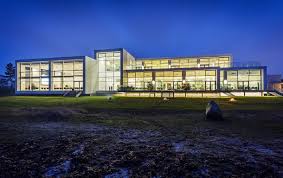 